Multiple Recipient Award Application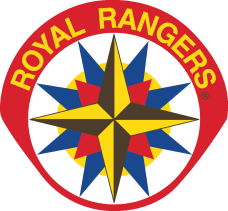 Please type or print. All information must be supplied or this application may be returned to the outpost coordinator. Please allow 4-6 weeks for the national office to process. Delivery of award package cannot be guaranteed by date specified. Submit this form directly to the national office for processing. (Note: Award applications must be received by the national office within 12 months of the date of qualification for the award.)Royal Rangers Ministries	 	FAX: 417-831-82301445 N. Boonville Ave.	Email: rrawards@ag.org Springfield, MO 65802-18941.	CHURCH INFORMATION  2. 	OUTPOST COORDINATOR  (Award packages will be mailed to this address unless otherwise requested.3.	OUTPOST COORDINATOR’S APPROVALI hereby affirm that each individual listed on this application has met all requirements for the award(s) requested for him as stated on the national Royal Rangers website at Royal Rangers.com, and I hereby recommend these applicants for these awards.Outpost Coordinator’s Signature:    	  Date:         	PLEASE NOTE:  Based on the limited information provided here the Royal Rangers national office cannot confirm that these individuals have met all requirements for these awards. We, therefore, rely on your outpost leadership to confirm qualification. However, all requirements must still be met as stated on the Royal Rangers national website.4.	AWARD TOTALS: Represents a summary of the award insignia requested on page 2 of this application:Payment Options:  Credit Card For PCI compliance and your protection, we can no longer take credit card information on paper applications. Please DO NOT write a credit card number on this form! 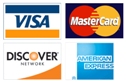        Please email ________________ (name) a link to the Square online payment system at _______________________@__________________.     6. 	AWARD RECIPIENTS & INSIGNIA OPTIONSIn the space below, please provide the name of each award recipient, award earned, award insignia package, and any additional insignia requested for each award. Multiple awards may be requested for the same individual.  However, please list each award on a separate line in order to identify the desired package and/or insignia for each.Award Earned:  This application may only be used to request the following annual awards. All other annual awards require individual applications, which may be found on the national Royal Rangers web site at RoyalRangers.com:Award Insignia Package:  The following optional award packages are available for each award being requested. Please indicate your choice of award package for each award, if any. Pricing for each item can be found on Page 1 of this application.Add-on Items:  In addition to the award package (if any), please indicate which additional items you would like (if any) for each award listed.	M = Medal 	P = Patch 	R = Ribbon 	N = Neck MedallionAWARD RECIPIENT LIST	Transfer these total numbers to #4 “Quantity” on Page 1Church Name  Phone Number(     )       Church AddressCity, State, ZipDistrictOutpost NumberName  Daytime Phone Daytime Phone (     )       Address  Address  City , State Zip City , State Zip City , State Zip Email  Email  Email  Outpost StatusOPTION AOPTION BOPTION CMedalPatchRibbonNeck MedallionItem Number997525997525997525997525997525997525997525Chartered/Retail$30$13$26$15.29$1.69$2.54$15.29Quantity#      #      #      #      #      #      #      Sub Totals$      $      $      $      $      $      $      Shipping & Processing - If ordering “add-on” items only (no package selected) a shipping 
& processing fee of $6.95 must be added to your order.	Item # 997555Shipping & Processing - If ordering “add-on” items only (no package selected) a shipping 
& processing fee of $6.95 must be added to your order.	Item # 997555Shipping & Processing - If ordering “add-on” items only (no package selected) a shipping 
& processing fee of $6.95 must be added to your order.	Item # 997555Shipping & Processing - If ordering “add-on” items only (no package selected) a shipping 
& processing fee of $6.95 must be added to your order.	Item # 997555Shipping & Processing - If ordering “add-on” items only (no package selected) a shipping 
& processing fee of $6.95 must be added to your order.	Item # 997555Shipping & Processing - If ordering “add-on” items only (no package selected) a shipping 
& processing fee of $6.95 must be added to your order.	Item # 997555Shipping & Processing - If ordering “add-on” items only (no package selected) a shipping 
& processing fee of $6.95 must be added to your order.	Item # 997555TOTAL =TOTAL =TOTAL =TOTAL =TOTAL =TOTAL =TOTAL =$      GT – Gold Trail AwardGF – Gold Falcon AwardGH - Gold Hawk AwardGE – Gold Eagle AwarsAB – Adventure Bronze AwardAS – Adventure Silver AwardAG – Adventure Gold AwardE1 – E1 AwardE2 – E2 AwardE3 – E3 AwardOption AMedal, patch, ribbon,certificate & coverOption BPatch, certificate& coverOption CNeck medallion,certificate & coverRecipient’s Name(First & Last)Award EarnedAward EarnedAward EarnedAward EarnedAward EarnedAward EarnedAward EarnedAward EarnedAward EarnedAward EarnedAwd PackageAwd PackageAwd PackageAdd-on ItemsAdd-on ItemsAdd-on ItemsAdd-on ItemsRecipient’s Name(First & Last)GTGFGHGEABASAGE1E2E3ABCMPRN1.       2.       3.       4.       5.       6.       7.       8.       9.       10.       11.       12.       13.       14.       15.       16.       17.       18.       19.       20.       TOTALS =